AFT Guild, Local 1931UNION MEETINGThursday, December 5th, 20193:00–4:30, General Membership MeetingMesa College, Room MC 211A/BI	APPROVAL OF AGENDAII	TREASURY/FISCAL – GibsonApproval of October Revenue and Expense ReportOther Funding RequestsAuthorization to Transfer $100,000 from General Fund to COPEIII	REPORTS OF COMMITTEESPart-Time Faculty – JohnsonImmigration Rights – DavalosLabor Council – Miller/RobinsonRetiree Chapter – MorganVEBA – Robinson/WatkinsProfessional Development – Curran Mentoring Program – FadnessIV	POLITICAL ACTION/COMMUNITY OUTREACH – MillerCOPE Endorsements:Sabrina Bazzo (District A) for SDUSD BoardGeorgette Gomez for 53rd Congressional DistrictSchools and Communities First Ballot Initiative Signature GatheringSD Green New Deal Update/CFT Last Chance Alliance EndorsementDemocratic Presidential Candidates Forum:  Immediately following Union MeetingV	LEGAL/NEGOTIATION UPDATES – MahlerSDCCD Faculty Negotiations – Ratification Voting in ProcessUpcoming SDCCD Classified Professional NegotiationsSDCCD 2020 RAF AllocationsReview of Guild Code of Conduct Policy – ShortVI	STATEWIDE LEGISLATIVE UPDATES – MahlerVII	UPCOMING MEETINGS/CONFERENCES/EVENTSAFT Guild 1931 Events Calendar at www.aftguild.orgVIII	FOR THE GOOD OF THE ORDERIX	ADJOURNMENT – 4:30NEXT AFT GUILD UNION MEETING:  February 6th, 2020 – North City Center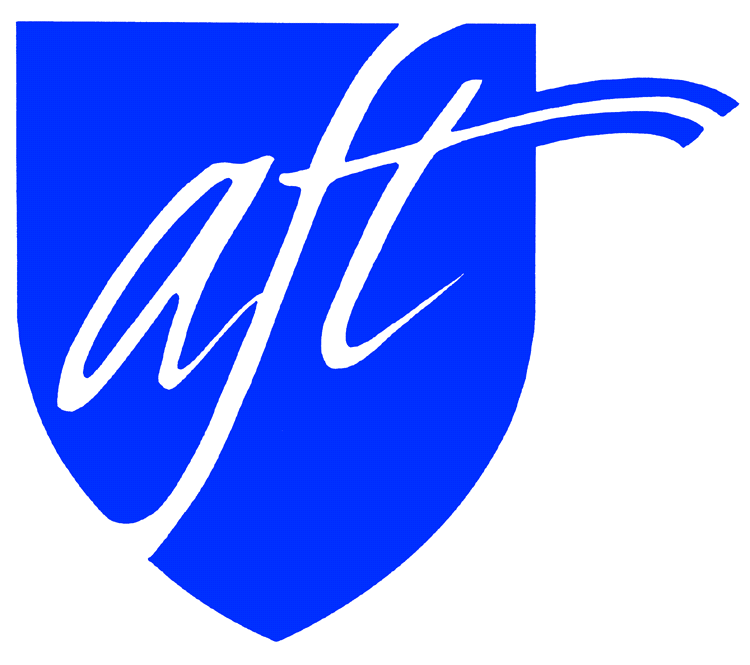 